CATEGORIA DRAG TOP ALCOOL – DT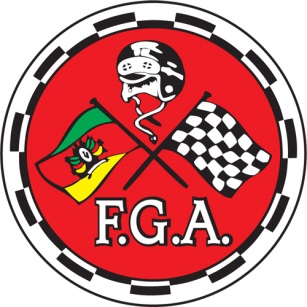 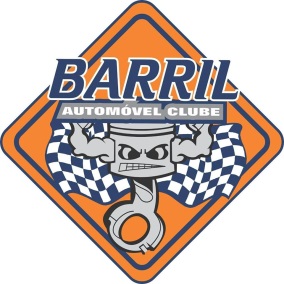 17.1) DEFINIÇÃO: a) Participam desta categoria veículos especialmente construídos para competição b) “dragracing”. 17.2) HOMOLOGAÇÃO: a) Veículos construídos em estrutura tubular, de livre procedência, carenados ou não, com características especiais para “dragracing”. b) A denominação desta categoria será Drag Top Alcool. 17.3) PESO MÍNIMO: a) Não há exigência de peso mínimo para esta categoria. 17.4) MOTOR: a) Livre, nacional ou importado. b) Os motores aspirados e alimentados com nitrometano ficam limitados em no máximo 456 ci (quatrocentos e cinquenta e seis polegadas cúbicas) 17.5) SISTEMA DE IGNIÇÃO: a) Livre. 17.6) SISTEMA DE ARREFECIMENTO: Livre. 17.7) CABEÇOTE: a) Livre. 17.8) ALIMENTAÇÃO a) Coletor de admissão, injeção mecânica, injeção eletrônica, carburadores, bicos injetores, óxido nitroso é livre. b) Permitido o uso de turbo compressor, blower, supercharger e outros mais que possam surgir. c) Permitido o uso de nitrometano ou similares, nos seguintes percentuais máximos: d) 20% (vinte por cento) para veículos sobrealimentados; e) Livre para veículos aspirados. f) Após cada largada é obrigatória à permanência de no mínimo 1 (um) litro de combustível no tanque, que poderá ser solicitado pelos comissários técnicos para análise. 17.9) ESCAPAMENTO: a) Livre.17.10) SUSPENSÃO: a) Livre. 17.11) TRANSMISSÃO: a) Livre. 17.12) EMBREAGEM: a) Livre. 17.13) RODAS E PNEUS: a) Livre. Em bom estado de conservação 17.14) SISTEMA DE FREIO: a) O sistema de freio é livre, mas deve estar funcionando com eficiência. 17.15) CHASSI: a) Estrutura tubular, carenada ou não. b) A “gaiola de proteção” deve fazer parte da estrutura do veículo, e o arco que passa acima da cabeça do piloto deve projetar-se ao menos 8 cm (oito centímetros) acima e à frente do capacete quando o piloto estiver sentado. c) Fica obrigatório o uso de uma bandeja de contenção com bordas de no mínimo 3 cm, ou sistema tipo “fraldão”, instalada sob o motor e caixa de cambio do veículo, com o objetivo de recolher o óleo que por ventura possa ser derramado e conter as peças expelidas em caso de quebra ou vazamento do motor ou caixa. Este sistema deve ter tamanho suficiente para “cobrir” a área do cárter do motor e da caixa de câmbio. d) O fraldão deve ser constituído de material resistente e anti-chama. 17.16) SISTEMA ELÉTRICO: a) Livre. 17.17) SISTEMA DE LUBRIFICAÇÃO: a) O sistema de lubrificação é livre. b) Todos os respiros de óleo devem finalizar em um ou mais reservatórios com capacidade mínima total de 3 (três) litros. 17.18) CIRCUITO DE COMBUSTÍVEL: a) Livre. 17.19) SEGURANÇA: a) Vide Regras Gerais. b) Obrigatório o uso de cinta de contenção nos compressores do modelo “ROOTS”. c) Obrigatório o uso de cinta de contenção e capa de material tipo “cordura” ou balístico nos compressores do modelo “PSI”/”SCREEW”. d) Obrigatório o uso da capa de material balístico no motor.Frederico Westefhalen/ RS- 01/01/2018Claudio LoosePresidente BACCOPA BARRIL DE ARRANCADA-2018